	«Дружно, смело, с оптимизмом – за здоровый образ жизни» – под таким названием 20.01.2023 г. в сельском клубе х. Ленинское Возрождение прошло мероприятие антинаркотической направленности. Ребятам было рассказано об основных правилах здорового образа жизни, затем состоялся турнир по настольному теннису.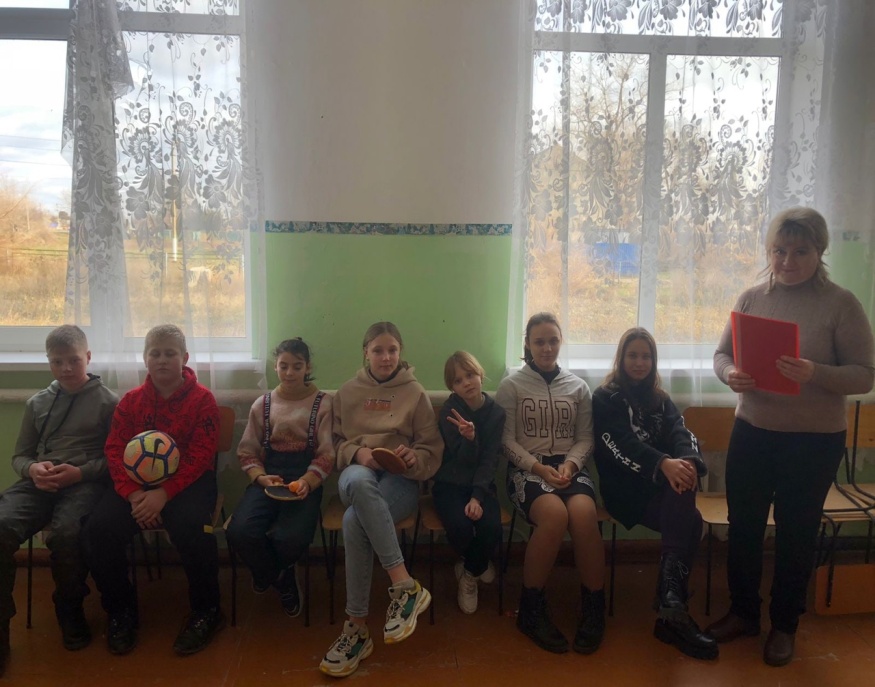 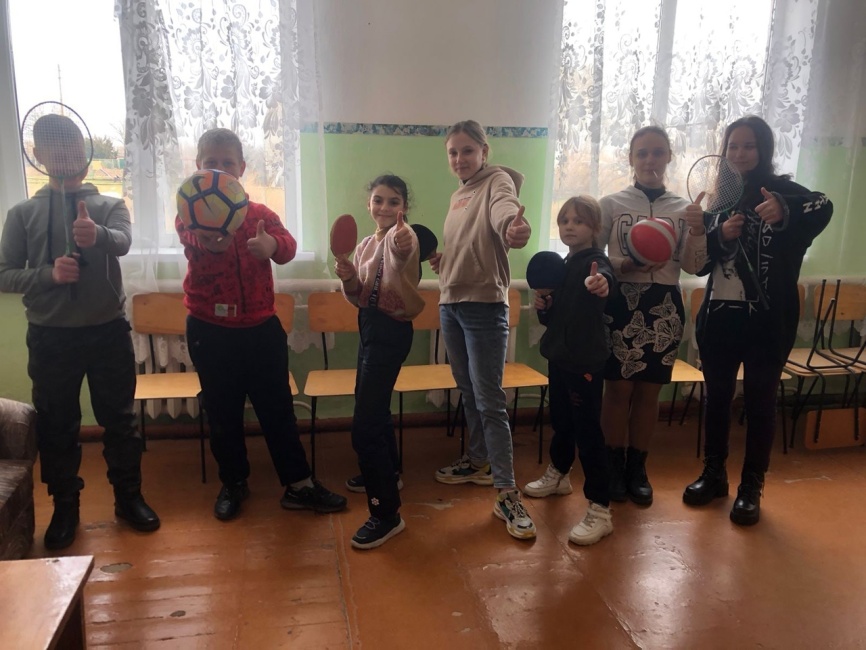 